Solarbundesliga: Kreiswertung Rhein-Neckar-Kreis Solarsport ist doch direkt in Baden-Württemberg am schönsten. In die Kreiswertung kommen alle Kommunen, die sich auch an der Solarbundesliga beteiligen. Ihre Kommune ist noch nicht mit dabei? Dann am besten gleich unter Meine Kommune melden mitmachen.Kreiswertung Rhein-Neckar-Kreis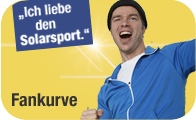 PlatzPkte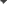 OrtEinwohnerWärme *Strom **1 314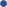 Ladenburg11.500            64,000            249,0            2 93Reichartshausen2.015            261,000            501,0            3 80Malsch3.454            78,000            727,0            4 77Ketsch12.736            137,000            299,0            5 67Helmstadt-Bargen3.778            141,000            433,0            6 61Waibstadt5.720            177,000            318,0            7 60Epfenbach2.508            187,000            298,0            8 60Neidenstein1.823            252,000            228,0            9 50Walldorf14.996            115,000            304,0            10 40Eschelbronn2.548            279,000            77,0            11 39Neckarbischofsheim3.908            25,000            397,0            12 39Spechbach1.725            196,000            121,0            13 38Meckesheim5.301            152,000            153,0            14 36Mauer3.935            82,000            222,0            15 26Zuzenhausen2.152            91,000            114,0            16 23Eppelheim14.718            45,000            155,0            17 20Edingen-Neckarhausen14.389            54,000            116,0            18 16Hirschberg a.d.B.9.519            41,000            89,0            19 14Rauenberg7.545            65,000            47,0            20 11Dielheim8.968            25,000            70,0            21 11Plankstadt9.900            28,000            59,0            22 11Bammental6.521            76,000            23,0            23 10Gaiberg2.430            20,000            70,0            24 8Hemsbach12.210            51,000            18,0            25 6Schriesheim14.609            5,000            60,0            Energieatlas B-W Quelle LUAGemeinde:Edingen-NeckarhausenAnzahl bestehender Anlagen:111Installierte Leistung:2040 kWErbrachte Jahresarbeit:1586 MWh/aHerkunft der Daten:Amprion/TransNet (aggregiert)Stand der Daten:2013https://www.energieatlas-bw.de/sonne/dachflachen/bestehende-dachflachenanlagen
https://udo.lubw.baden-wuerttemberg.de/projekte/pages/map/default/index.xhtml
